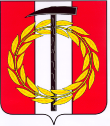 Собрание депутатов Копейского городского округаЧелябинской областиРЕШЕНИЕ        29.05.2024          1094        от _______________№_____ О   ходе   выполнения  Порядка распространения        наружной  рекламы        и        информации на      территории     Копейского городского округа  в 2023  году и первом   квартале  2024   годаЗаслушав и обсудив информацию о ходе выполнения Порядка распространения наружной рекламы и информации на территории Копейского городского округа, утвержденного решением Собрания депутатов Копейского городского  округа  от 27.05.2020 № 882-МО, в 2023 году и первом квартале 2024 года Собрание депутатов Копейского городского округа Челябинской областиРЕШАЕТ:Информацию о ходе выполнения Порядка распространения наружной рекламы и информации на территории Копейского городского округа, утвержденного решением Собрания депутатов Копейского городского округа от 27.05.2020 № 882-МО, в 2023 году и первом квартале 2024 года принять к сведению (прилагается).Управлению по имуществу и земельным отношениям администрации Копейского городского округа продолжить выполнение Порядка распространения наружной рекламы и информации на территории Копейского городского округа в 2024 году.Контроль исполнения настоящего решения возложить на постоянную комиссию Собрания депутатов Копейского городского округа по вопросам городского хозяйства и землепользования.Председатель Собрания депутатовКопейского городского округаЧелябинской области                                                                                  Е.К. Гиске ПРИЛОЖЕНИЕ                                                               к решению Собрания депутатов                                                Копейского городского округа Челябинской области                                                       от 29.05.2024   № 1094Информация о ходе выполнения Порядка распространения наружной рекламы и информации на территории Копейского городского округав 2023 году и I квартале 2024 Федеральным законом от 06.10.2003  № 131-ФЗ «Об общих принципах организации местного самоуправления в Российской Федерации» к вопросам местного значения городского округа сфере распространения наружной рекламы отнесены следующие полномочия:                                                 • определение условий и порядка использования муниципальной собственности в целях распространения наружной рекламы;• определение мест расположения наружной рекламы на территории муниципального образования и утверждение схемы размещения рекламных конструкций на земельных участках независимо от форм собственности, а также на зданиях или ином недвижимом имуществе, находящихся в муниципальной собственности (далее – схема размещения рекламных конструкций;•  согласование и выдача разрешений на распространение наружной рекламы;• взимание государственной пошлины за выдачу разрешения на распространение наружной рекламы.Основные  требования к наружной рекламе и размещению рекламных конструкций   содержатся   в    статье 19   Федерального  закона  от  13.03.2006 № 38-ФЗ «О рекламе» (далее - Закон о рекламе).Закон «О рекламе» дает определение рекламных конструкций. К рекламным конструкциям относятся технические средства стабильного территориального размещения, предназначенные для распространения наружной рекламы (щиты, стенды, строительные сетки, электронные табло, и т.п.), монтируемые и располагаемые на земельных участках, внешних стенах, крышах и иных конструктивных элементах зданий, строений, сооружений. В Копейском городском округе действует Порядок распространения наружной рекламы и информации на территории муниципального образования «Копейский городской округ», утвержденный решением Собрания депутатов Копейского городского округа от 27.05.2020 № 882-МО (далее – Порядок распространения наружной рекламы).В 2024 году постановлением администрации Копейского городского округа от 24.04.2024  № 1090-п  утверждена уточненная схема размещения рекламных конструкций, которая предварительно была  согласована  с Министерством строительства и инфраструктуры Челябинской области (сводное заключение от 14.03.2024 № 2659). Схема размещения рекламных конструкций – документ, определяющий их местоположение. Схема включает в себя информацию о типах и видах рекламных конструкций, установка которых разрешена в определенных локациях, об их технических характеристиках, площадях информационных полей.В целях выполнения Плана мероприятий («дорожной карты») по содействию развитию конкуренции в Копейском городском округе в сфере наружной рекламы (утв.  распоряжением  администрации  Копейского городского округа от  31.05.2022 № 369-р) в настоящее время территориальными отделами администрации Копейского городского округа проводится мониторинг о фактическом размещении стационарных рекламных конструкций (щитовых рекламных конструкций) на территориях жилых массивов (поселков) Копейского городского округа.По результатам данного мониторинга в текущем году будут приняты решения о включении установленных мест в схему размещения рекламных конструкций либо о демонтаже рекламных конструкций, установленных с нарушением требований Закона о рекламе и  Порядка распространения наружной рекламы	Решение о разработке схемы размещения рекламных конструкций на территории Копейского городского округа, о выдаче разрешений на установку рекламных конструкций и аннулированию таких решений принимает комиссия (далее – комиссия), состав которой утвержден постановлением администрации Копейского городского округа от 20.08.2019 № 2014-п.В 2023 году и I-ом квартале 2024 года проведено  9 заседаний комиссии, рассмотрено  35 обращений, по которым приняты следующие решения:-  дополнительно включено в Схему 11 мест размещения рекламных конструкций (по состоянию на 01.05.2024 в схему размещения рекламных конструкций включено 55 локаций, рост к 2022 году – 125 %);-     выдано 8 разрешений на размещение рекламных конструкций;-  принято 16 отрицательных решений (отказов) по установленным законодательством основаниям.В соответствии с Порядком распространения наружной рекламы разрешения  на установку рекламных конструкций  выдаются на срок, установленный законодательством (не более 5-ти лет).  Сроки, на которые могут заключаться договоры на установку и эксплуатацию рекламных конструкций на земельных участках, находящихся в государственной или муниципальной собственности (далее – договоры на установку и эксплуатацию рекламных конструкций), устанавливаются в зависимости от типов и видов рекламных конструкций и применяемых технологий демонстрации рекламы и утверждены постановлением администрации Копейского городского округа от 19.02.2024 № 393-п  (от 5 до 10 лет).При получении разрешений на установку и эксплуатацию рекламных конструкций взимается  государственная пошлина на размещение рекламной конструкции в размере 5 000 руб. (за 1 рекламную конструкцию). Размер госпошлины установлен Налоговым кодексом Российской Федерации.В настоящее время действует 30 договоров на установку и эксплуатацию рекламных конструкций. Размер платы по каждому договору определен по результатам аукционов, проведенных в порядке, утвержденном постановлением администрации Копейского городского округа от 21.05.2021 № 985-п.За 2023 год в доход бюджета городского округа поступили денежные средства от уплаты госпошлины за получение разрешения  на размещение рекламной конструкции и по договорам на установку и эксплуатацию рекламных конструкций сумме 1 млн. 737,7 тыс. руб. За 1 квартал 2024 года аналогичные поступления в доход городского бюджета составили 587,9 тыс.руб.Начальник управления по имуществуи земельным отношениям администрацииКопейского городского округа                                                             Ж.А. Буркова